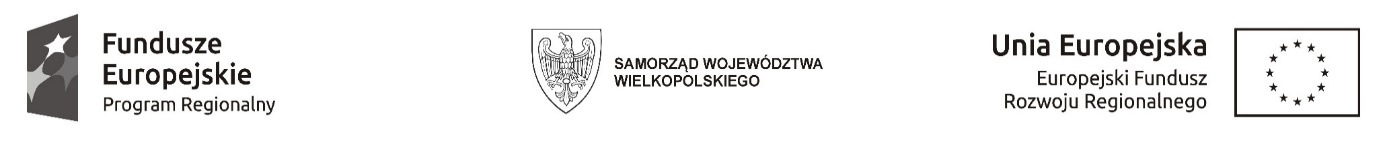 Centrum Badawcze Druku 3D i Materiałów Kompozytowych w Centrum Zaawansowanych Technologii UAM RPWP.01.01.00-30-0004/18 Załącznik nr 2 do SWZ…………….………………………                                                                                                                                                                                                           Oznaczenie Wykonawcy                                    /wzór/FORMULARZ CENOWY – CZĘŚĆ 1 Składając ofertę w postępowaniu o udzielenie zamówienia publicznego nr ZP/5879/D/20 oferujemy realizację zamówienia zgodnie z poniższymi cenami i opisem przedmiotu zamówienia zawartym w załączniku nr A do SIWZ: Cena oferty uwzględnia wszystkie związane z realizacją przedmiotu zamówienia określonego w SIWZ niezbędne do prawidłowego wykonania przedmiotu zamówienia w tym m.in. podatek VAT**, cło, opłaty celne, koszt dostawy, wyładowania sprzętu i umieszczenia go we wskazanym pomieszczeniu Zamawiającego, instalacji i uruchomienia  (jeśli dotyczy) przedmiotu zamówienia w siedzibie Zamawiającego, oraz ubezpieczenie przedmiotu zamówienia do czasu podpisania protokołu odbioru. * podmiot zagraniczny nie wypełnia rubryk nr 7 i 8  Dokument  należy wypełnić elektronicznie. Zamawiający zaleca zapisanie dokumentu w formacie PDF i podpisanie kwalifikowanym podpisem elektronicznym.       UWAGA - Naliczanie podatku VAT – 0% Wykaz towarów, których dostawa musi być opodatkowana stawką VAT 0%: zestawy komputerów stacjonarnych, jednostki centralne komputerów, monitory, drukarki, skanery, serwery, urządzenia do braila itd. (na podstawie ustawy z dnia 11 marca 2004 r. o podatku od towarów i usług (tekst jednolity Dz. U. z 2020r poz. 106  z późn zm. – art. 83 ust. 1 pkt 26 lit. a, wykaz sprzętu załącznik nr 8 do ustawy)L.p.Przedmiot zamówieniaNazwa producenta i typ asortymentu oferowanego przez wykonawcęilośćcena netto (zł)wartośćnetto (zł)[4x5]Stawka podatku VAT*Wartość brutto (zł)*[wartość netto + podatek VAT]123456781System SLSDrukarka 3D30 %2System  DLP1.Drukarka 3D30%2System  DLP2. drukarka  3D40%2System  DLP3. drukarka 3D20%2System  DLP4. drukarka 3 D10%3.System  FDM1. drukarka 3 D40 %3.System  FDM2. drukarka 3 D80%3.System  FDM3. drukarka 3D60%3.System  FDM4. drukarka 3D10%3.System  FDM5. drukarka 3D10%                                                                                                                                                            RAZEM BRUTTO                                                                                                                                                            RAZEM BRUTTO                                                                                                                                                            RAZEM BRUTTO                                                                                                                                                            RAZEM BRUTTO                                                                                                                                                            RAZEM BRUTTO                                                                                                                                                            RAZEM BRUTTO                                                                                                                                                            RAZEM BRUTTO